„ Czary mary , hokus pokus, ecie plecie wkrótce krasnoludkami będziecie ”Dnia 13 listopada 2012 roku, w bibliotece szkolnej Zespołu Szkolno-Przedszkolnego w Istebnej, dzieci przedszkolne oraz klasy „0” uczestniczyły w przedstawieniu teatralnym, pt. „W krainie krasnoludków”, zorganizowanym przez panią Iwonę Białas oraz klasy IV. Przed wejściem do „teatru” dzieci otrzymały bilety wstępu oraz kolorowe naklejki. Po przedstawieniu dzieci wraz z „aktorami” śpiewały piosenki, układały puzzle, wspólnie się bawiły.
Spotkanie zakończyło się wielkimi oklaskami dla organizatorów teatru. Serdecznie dziękujemy: dzieci z Gminnego Przedszkola oraz klasy „0”.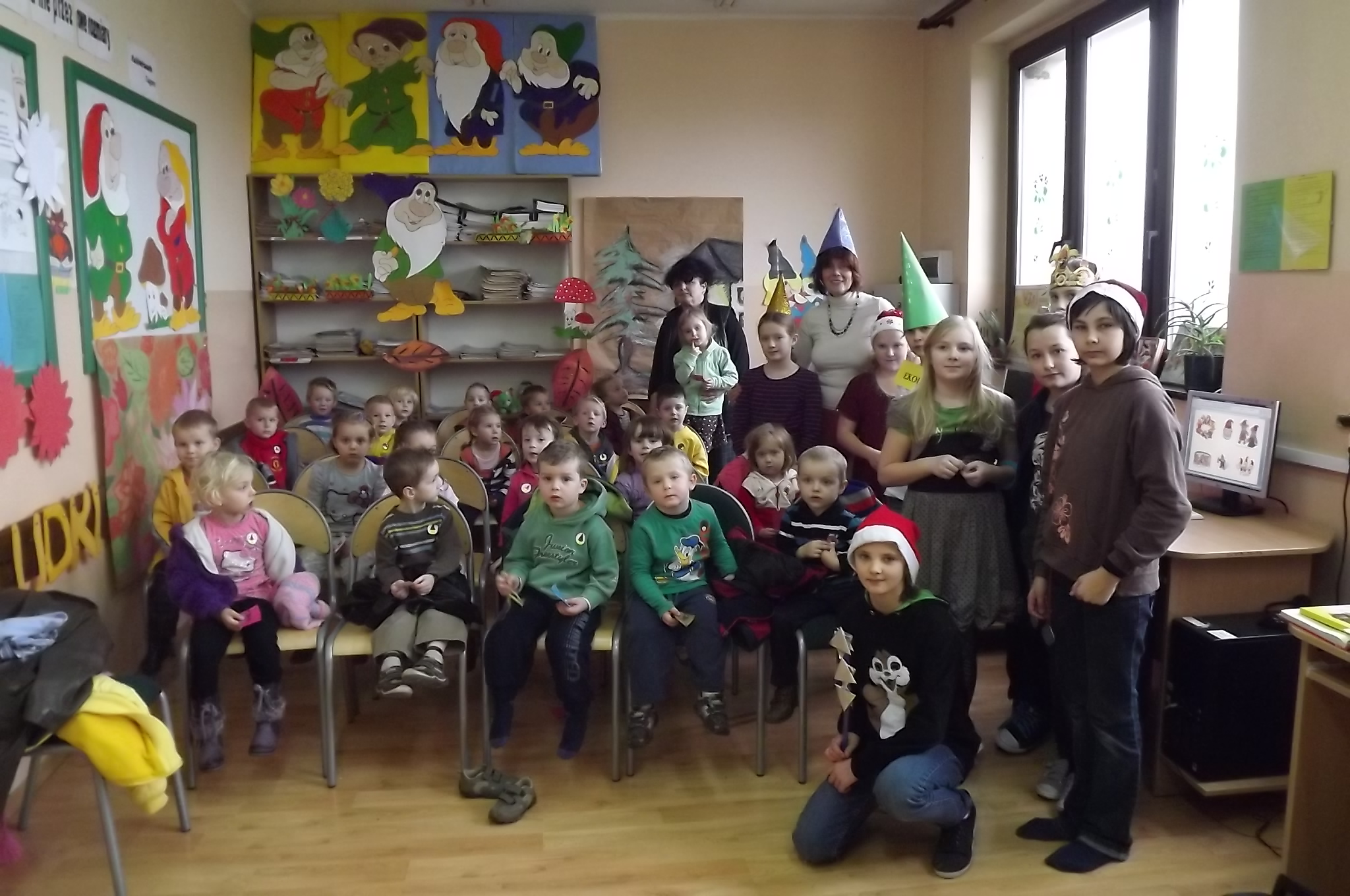 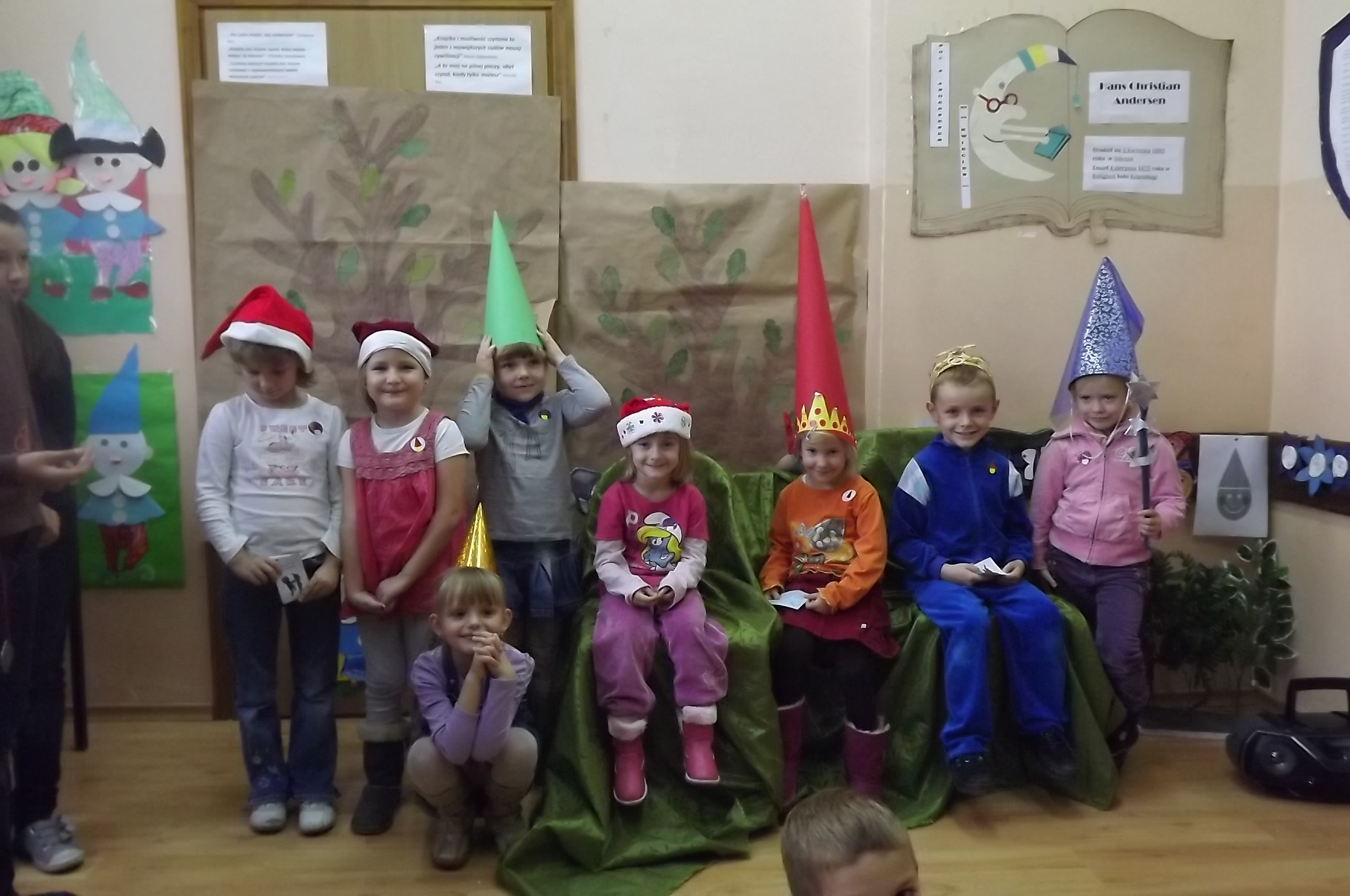 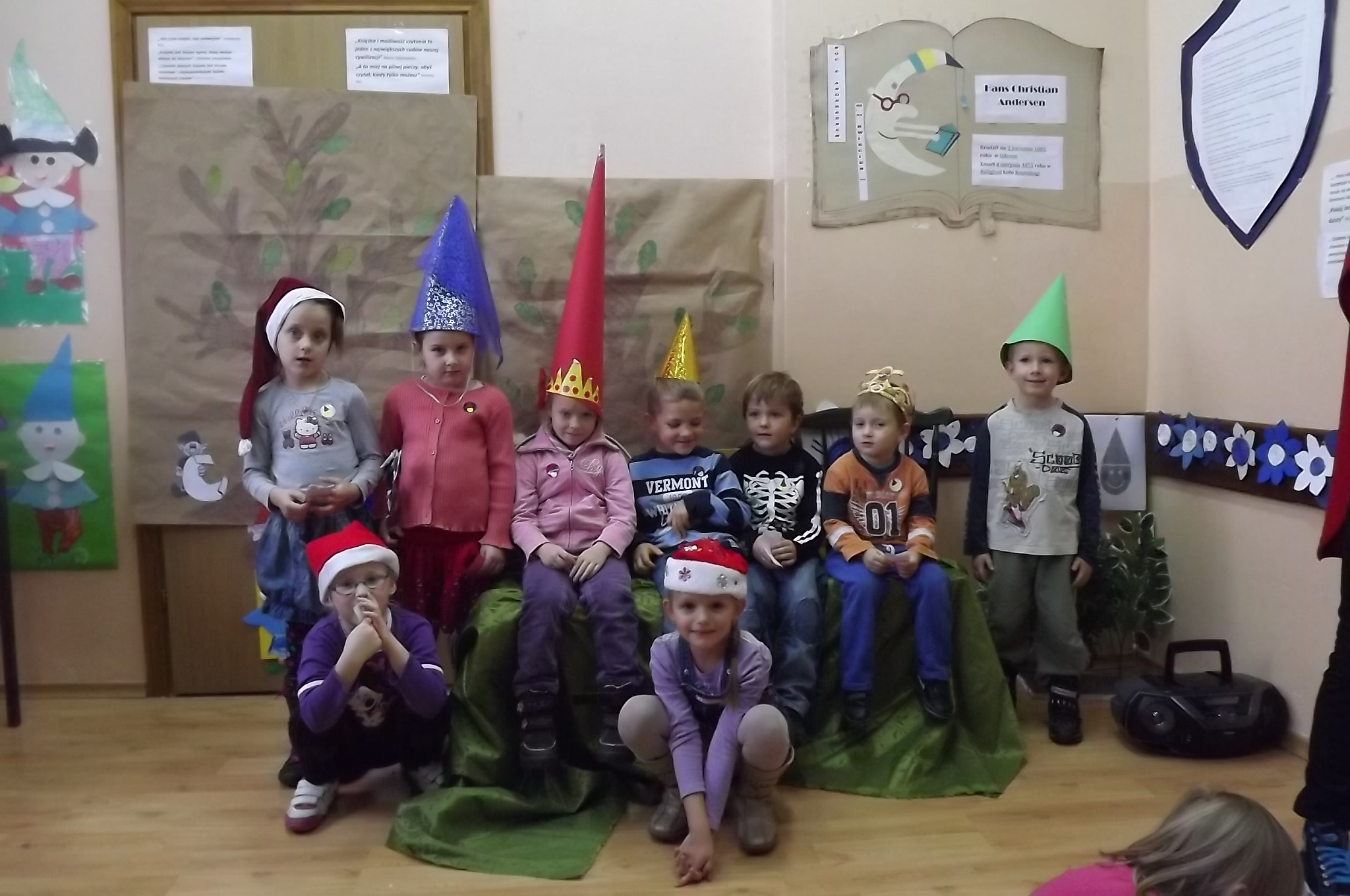 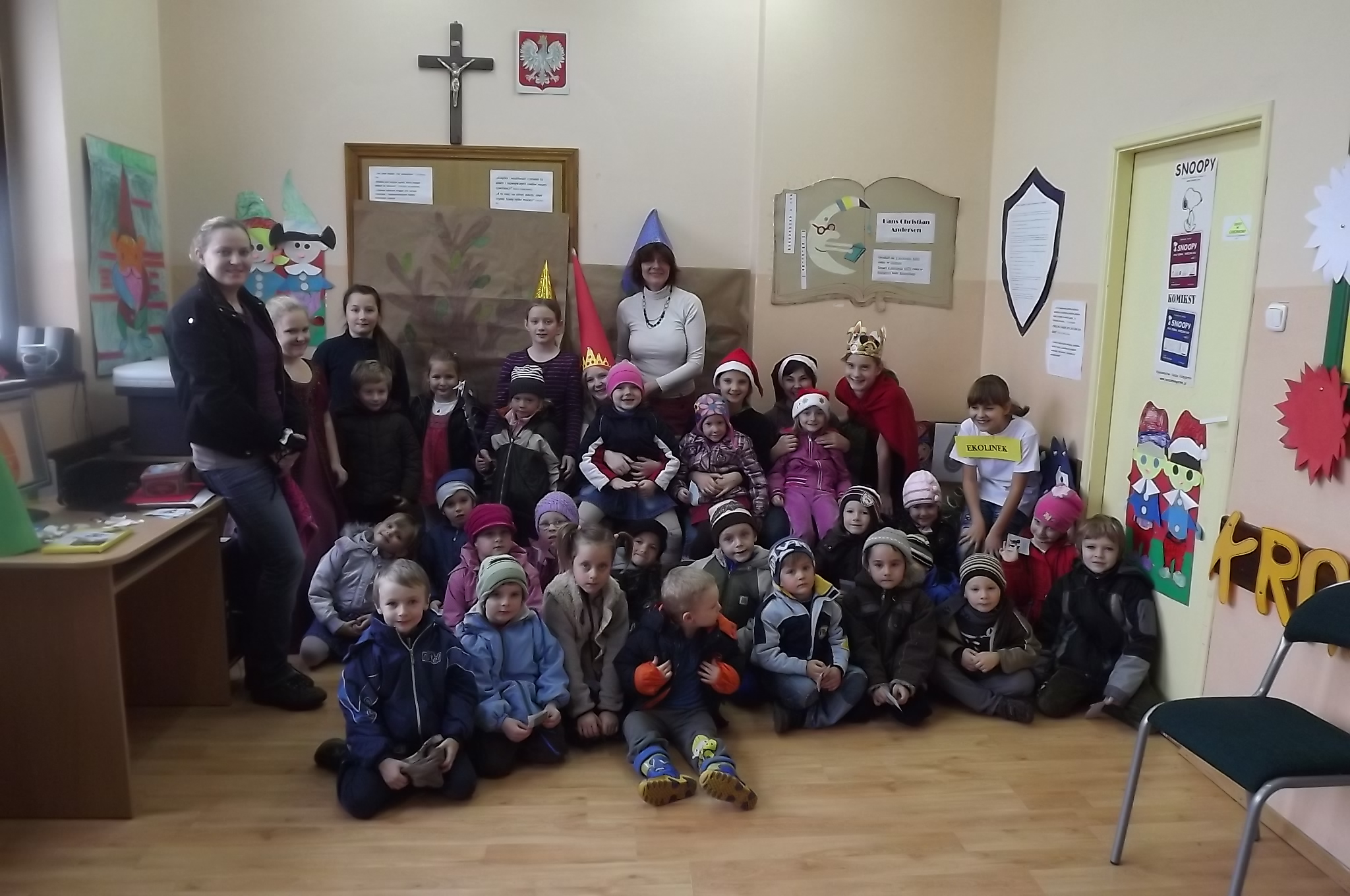 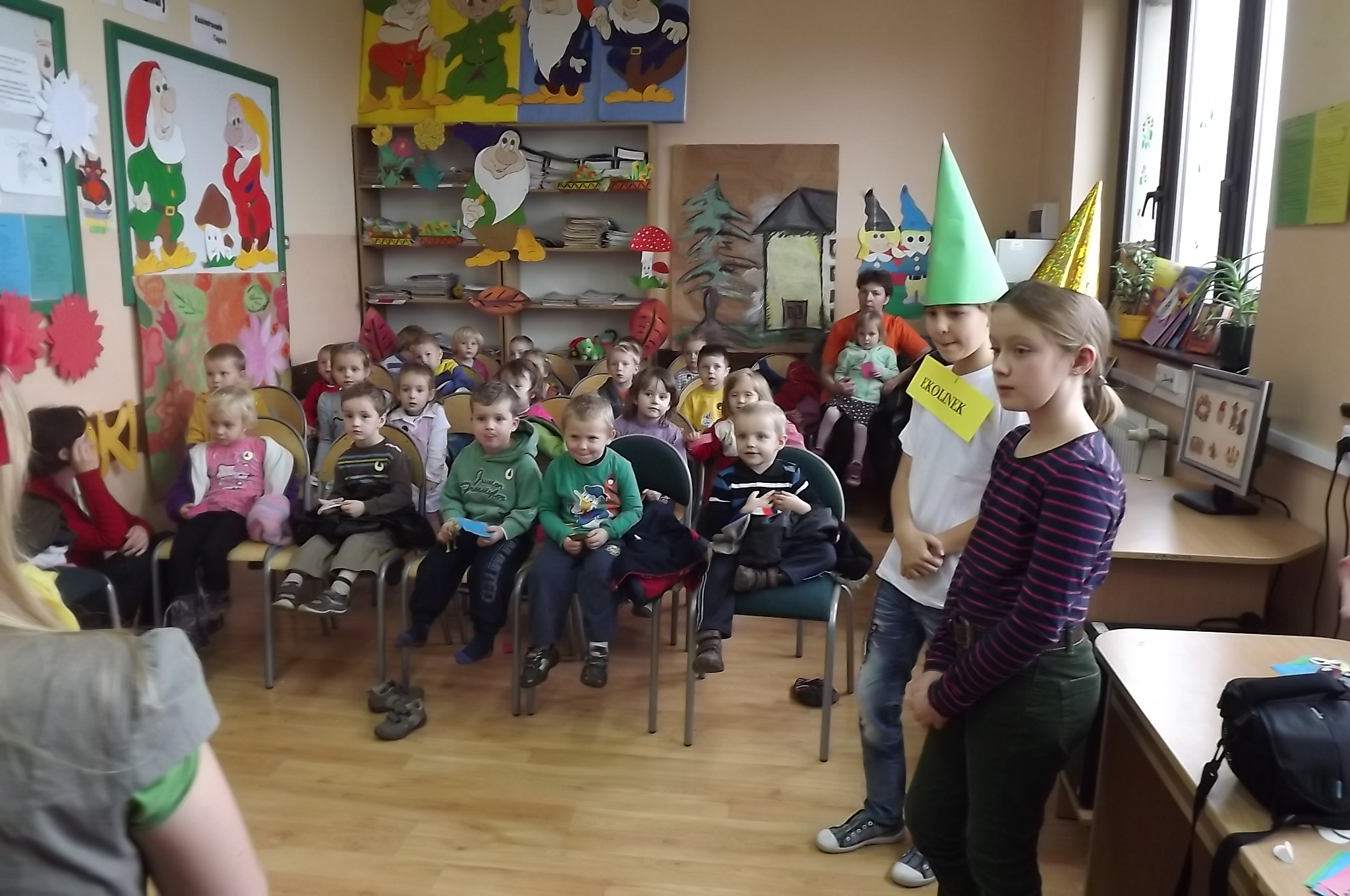 